Estimados padres y apoderados:Junto con expresarles mi afectuoso saludo y anhelos de un buen término de este año escolar, informo a ustedes las actividades programadas para diciembre próximo:MARTES 1.    : No habrá actividades en el Liceo porque será local de aplicación de la PSU.MIÉRCOLES 2.08.00 horas  :  Evaluación de la velocidad lectora por Astoreca a los alumnos  de primer                          año básico C.10.00 horas  :  Aplicación de pruebas especiales a los alumnos con posible repitencia.13.00 horas  :  Término de las clases.JUEVES 3.08.00 horas  :  Evaluación de la velocidad lectora por Astoreca a los alumnos de primeros                          años básicos A y B.10.00 horas  :  Aplicación de pruebas especiales a los alumnos con posible repitencia.VIERNES 4.09.00 horas  :  Eucaristía para los apoderados y alumnos de octavos años.13.15 horas  :  Eucaristía para la comunidad escolar en la capilla del Liceo.SÁBADO 5.10.00 horas  :  Eucaristía de Primeras Comuniones en el Colegio.LUNES 7.       : No habrá actividades en el Liceo porque las clases fueron recuperadas el 3                         de marzo.MIÉRCOLES 9.08.00 horas :  Ceremonia de clausura del año escolar de para básica y media.11.15 horas :  Convivencias por cursos.12.15 horas :  Término de las actividades escolares e inicio de las vacaciones de verano.19.00 horas  :  Reuniones de apoderados de todos los cursos del Colegio.MARTES 15.08.30 horas  :  Proceso de matrícula de séptimo año básico hasta cuarto año de educación                           media hasta las 12.30 horas.MIÉRCOLES 16.08.30 horas  :  Proceso de matrícula de kínder a sexto año básico hasta las 12.30 horas.VIENES 18.09.00 horas :  Liturgia y ceremonia de entrega de diplomas para los kínderes.12.30 horas :  Término de clases e inicio de las vacaciones de verano para los alumnos de                         prekínder y kínder.IMPORTANTE:1.- Las fechas y horas para la matrícula de alumnos para el año 2016 se comunican con la      debida antelación para que los apoderados puedan cumplir este compromiso sin      dificultades. Después de las fechas indicadas, las vacantes disponibles serán       ofrecidas a los alumnos repitientes de este Liceo y a las familias postulantes.2.- Para efectuar la matrícula de sus pupilos, los apoderados con financiamiento     compartido deberán tener todas las cuotas del año pagadas.3.- Los apoderados con financiamiento compartido que retiren a sus hijos de este Liceo     deberán cumplir el compromiso de honor de pagar las cuotas pactadas en el Contrato     de Prestación de Servicios educacionales firmado en el proceso de matrícula pasado.Cordialmente                                                                                     Ricardo Yévenes Morales.                                                                                                     Rector.Independencia, 26 de noviembre de 2015.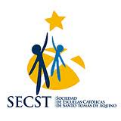 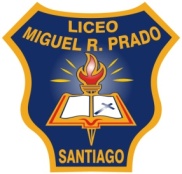 LICEO MIGUEL RAFAEL PRADOACTIVIDADES DE DICIEMBRE.INDEPENDENCIA      26/11/15